How to convert a you tube video to an MP3 format1. Find an a video that has appropriate music for your teaser video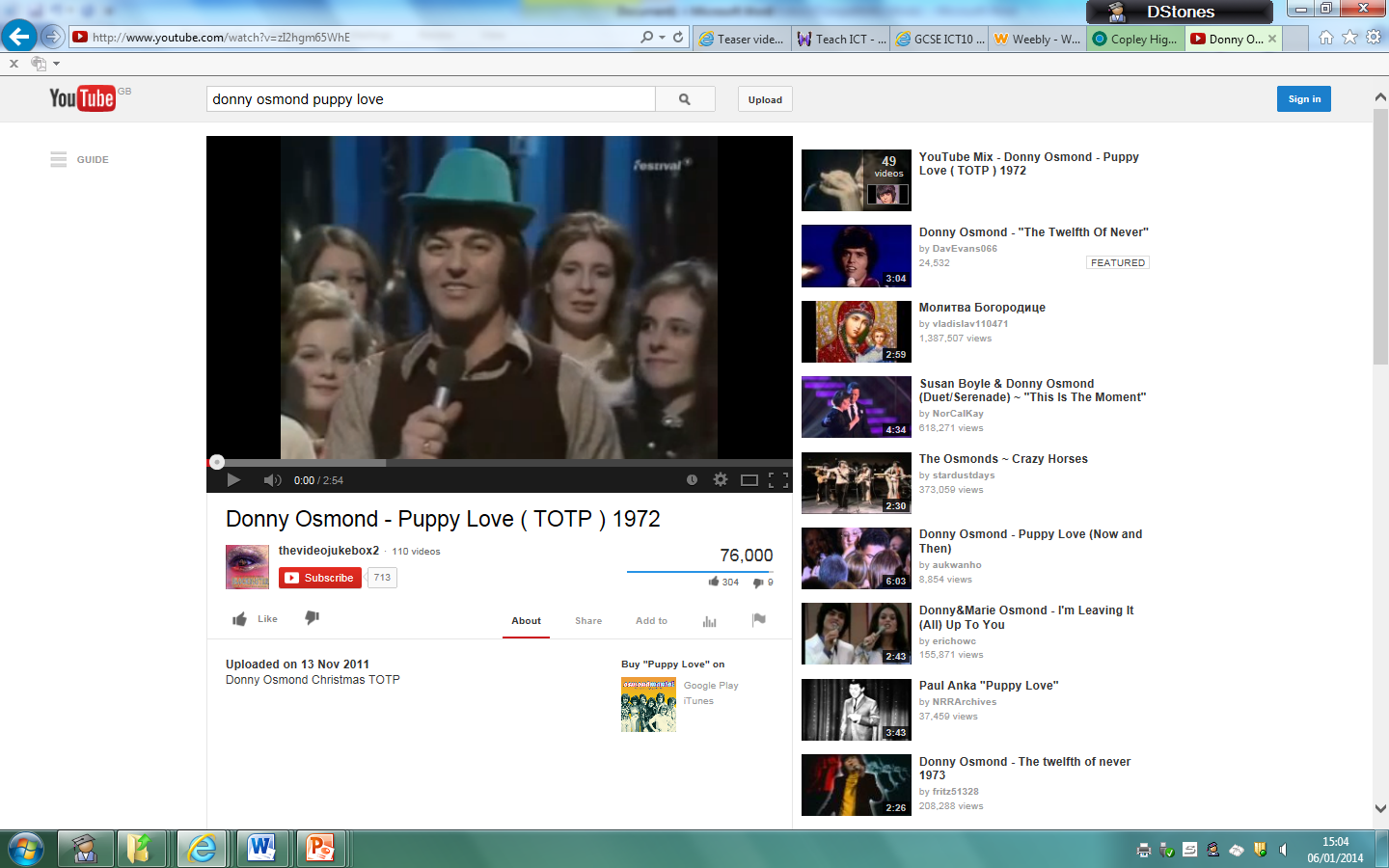 2. Copy the URL for the video you want to use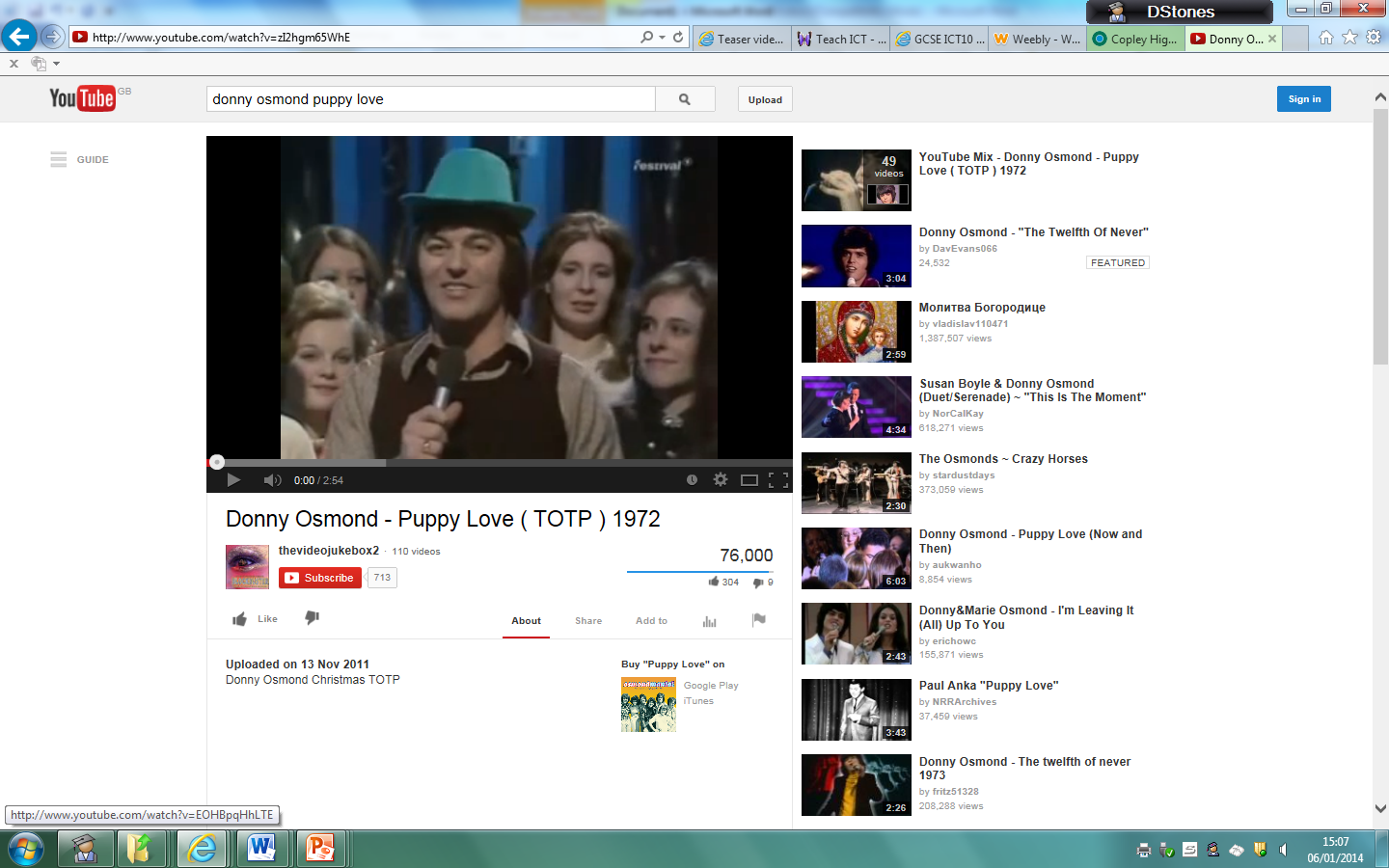 3. Open the conversion website eg  http://www.vidtomp3.com/4. Paste the URL into the box indicated and click on the download button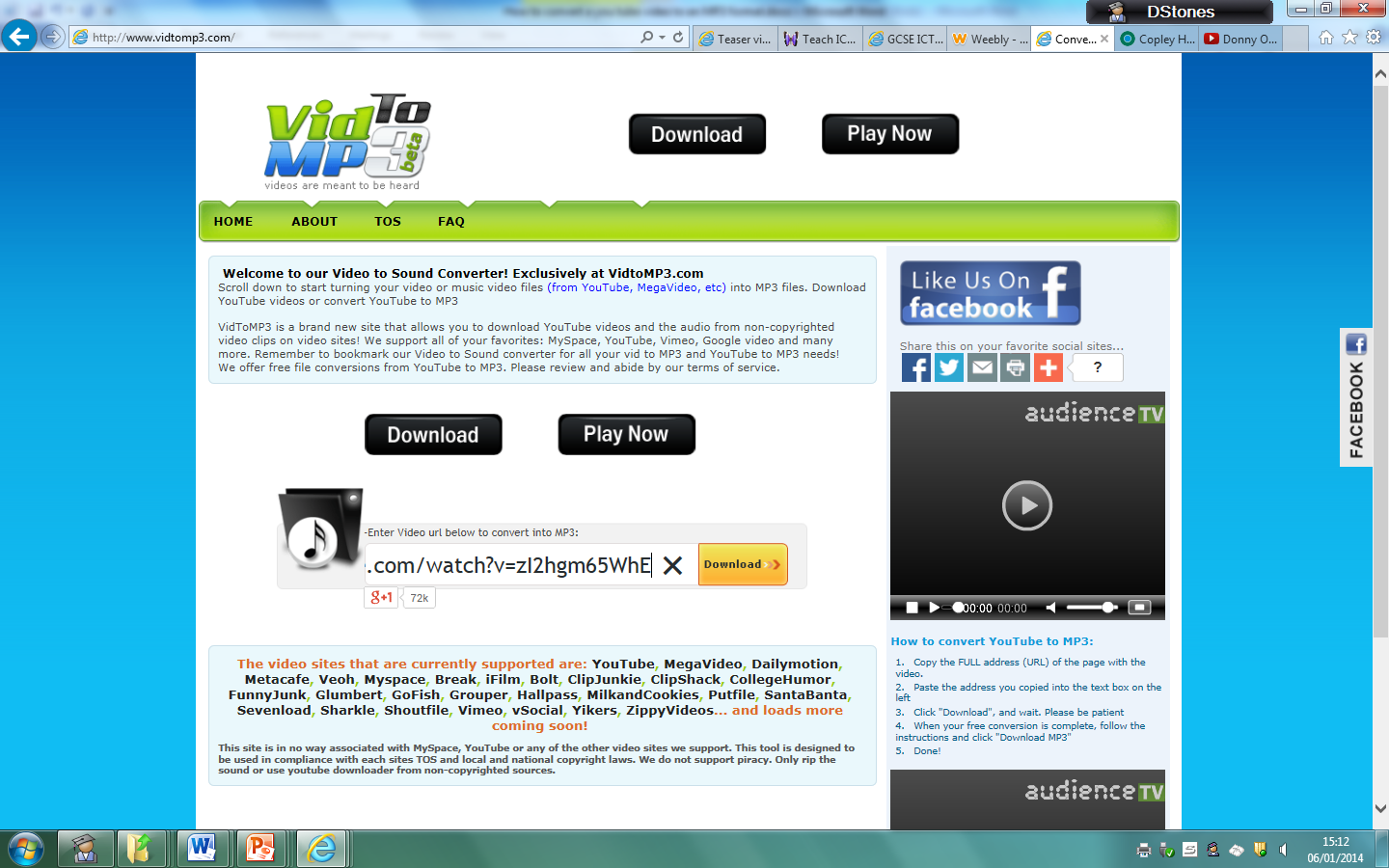 5. Click on the link 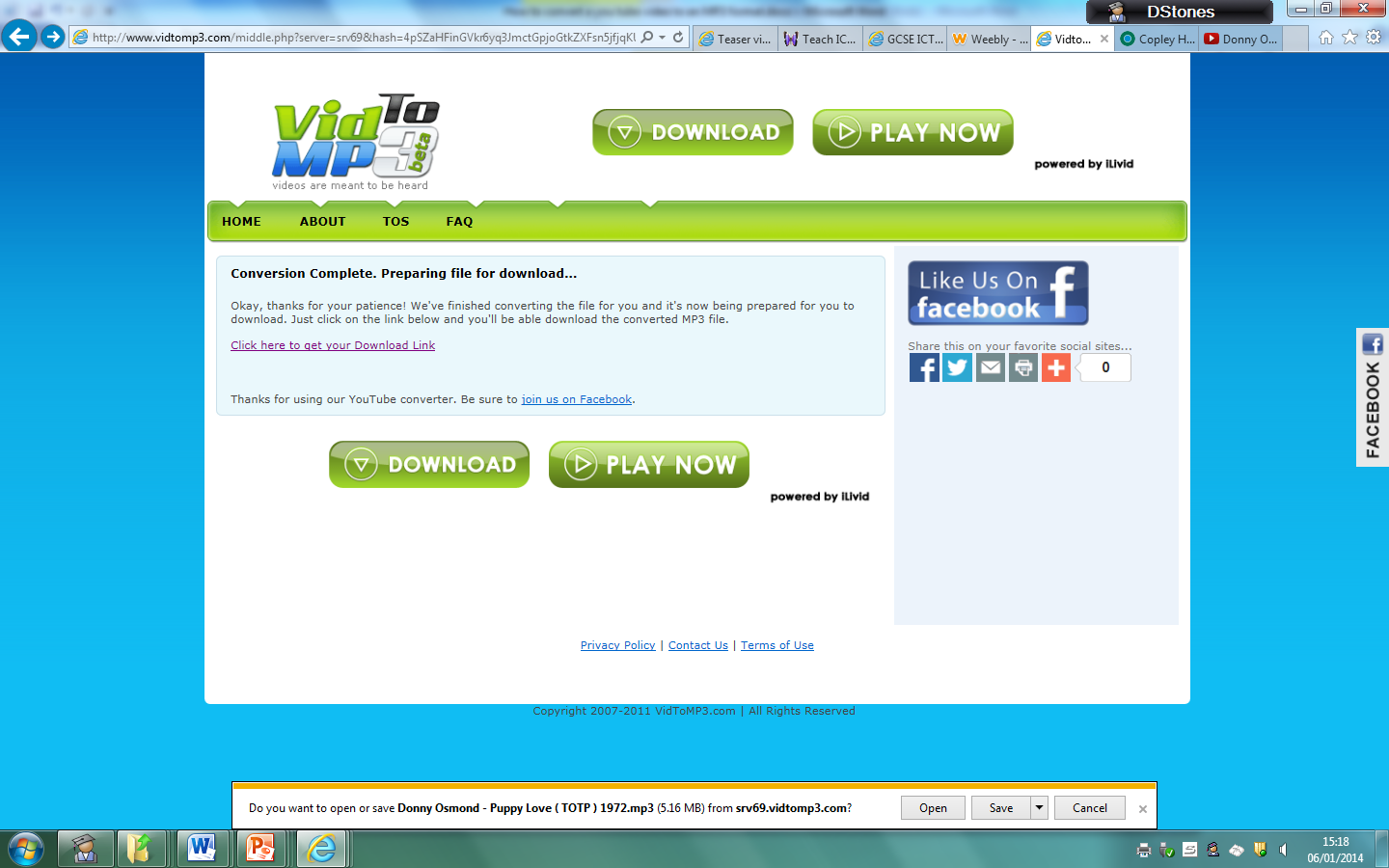 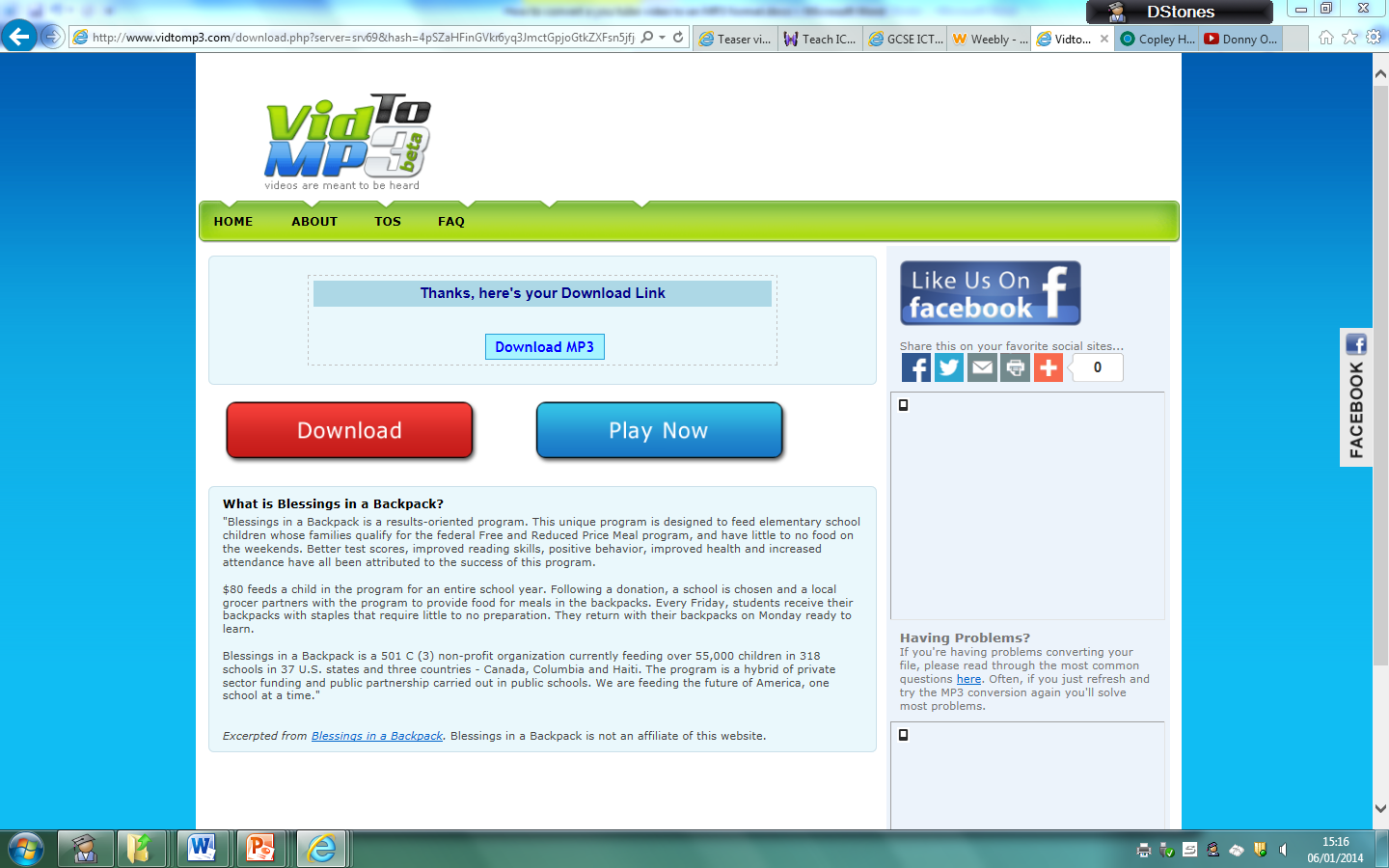 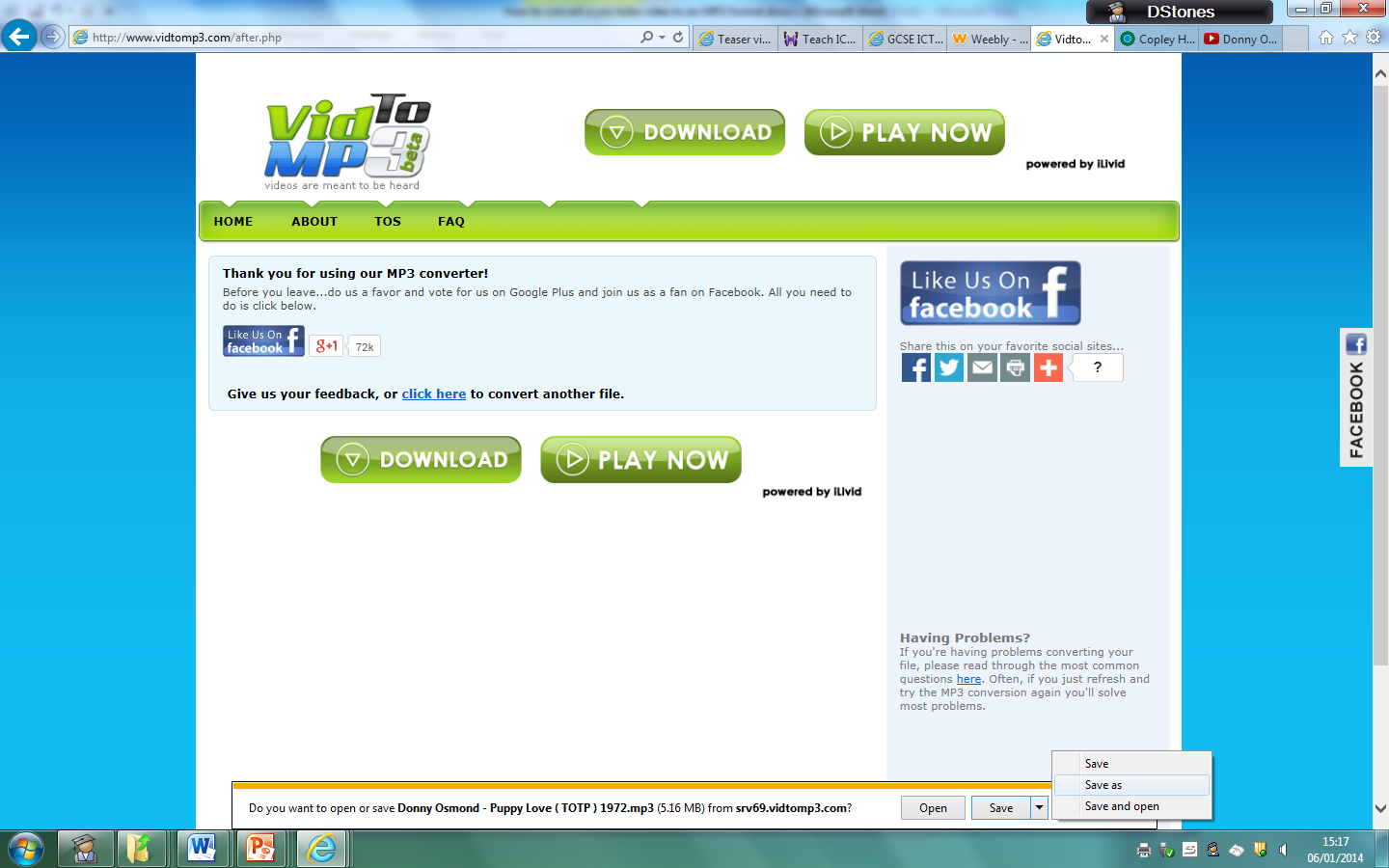 